FLASH DESIGN PLANNINGUse the categories below to plan your flash design. You can change these at any time, but make sure that each one is addressed.ThemeWhat theme best fits your flash? Is it a holiday like Halloween? Maybe a broad concept like “music”? Write your theme below:SymbolWhat is a symbol that represents your theme? Pick something iconic that people associate with the theme. For “sailors,” you might select an anchor. For “Halloween,” you might choose a skeleton. Write your symbol below:SimplicityHow simple can you make your chosen symbol your own while still being recognizable? For something like the anchor mentioned above, an outline or silhouette might be all that is needed as it is an iconic shape. For something like an arrowhead, more detail might be needed; otherwise, it could just look like a triangle. Use the remaining space to sketch ideas and see if your symbol will work as intended.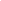 